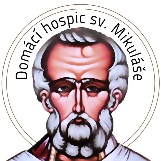 Domácí hospic sv.Mikuláše, z.ú.U Tržiště 2191/3Velké Meziříčí 59401IČ : 09481109mob. 607 553 469www.hospicsvmikulase.cz hospicsvmikulase@seznam.cz           Podmínky přijetí pacienta do domácí hospicové péčepokročilé nebo terminální stádium onkologického nebo jiného nevyléčitelného onemocnění.Doporučení praktického, ošetřujícího nebo jiného odborného lékaře k poskytování domácí hospicové paliativní péče.Poskytnutí aktuální lékařské zprávy. Ukončená nebo odmítnutá aktivní léčba. Podepsaný informovaný souhlas pacienta a pečujících. Vyplněná žádost o poskytnutí domácí hospicové péče.Zajištění celodenní péče v domácím prostředí jinou osobou nebo rodinou pacienta. Neexistují žádné zdravotní, sociální či jiné důvody vylučující péči v domácím prostředí. Dostatečná volná kapacita domácí hospicové péče. Bydliště do 30 km od Velkého Meziříčí.Souhlas s ceníkem služeb.O definitivním přijetí pacienta do domácí hospicové péče rozhoduje vedoucí pracovník domácího hospicové péče . Poskytování domácí hospicové péče může být kdykoliv ukončeno ze strany pacienta i poskytovatele domácí hospicové péče.V případě volné kapacity Domácího hospice sv. Mikuláše, z.ú., lze sjednat individuální podmínky.Sepsala: Lucie Klímová, vedoucí sestra                                                        dne : 6.12.2021